 1.  Check all that apply regarding the cylinder head and valve train on the engine being     examined.Cylinder head construction:   Aluminum (non-magnetic) Cast iron (magnetic)		        OHV      OHC      SDHC      DOHCNumber of valves per cylinder:		        2     4      Other (describe) ___________________________ 2.  Where is/are the camshaft(s) located:		 In the block		 In the cylinder head(s)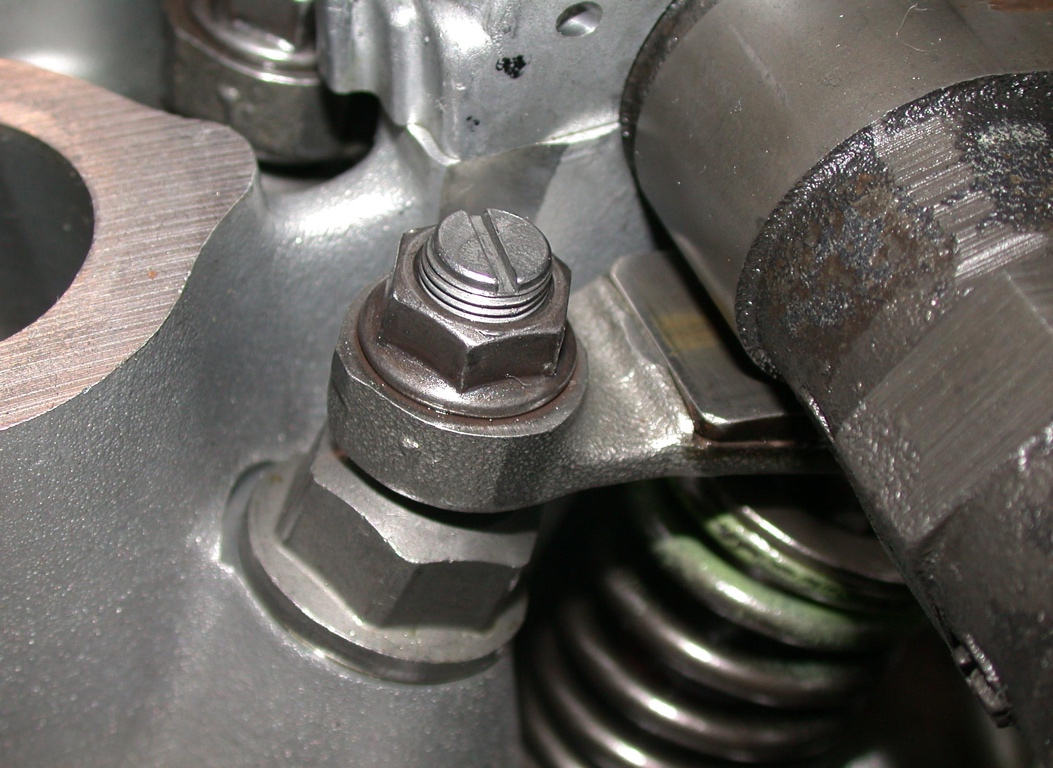 